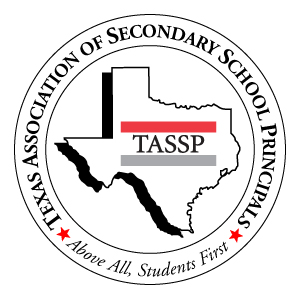 Dates to consider when scheduling TASSP Region Meetings for 2021-2022:Region#RegionCoordinatorTelephoneMeeting DateTASSP Officer/StaffAttendingTime ofMeetingLocation of Meeting20Shawn McKenzie210-398-161001/26/226:00 P.M.Zoom Meeting1JoAnn Fernandez956-361-665902/02/226:00 P.M.Zoom Meeting6Gwen Elder979-764-550002/09/229:00 A.M.Zoom Meeting4Joe Coleman832-386-410002/09/225:30 P.M.Zoom Meeting3Sandra Fellers979-543-634103/02/2210:00 A.M.Zoom Meeting13Paula Gamble512-594-080003/02/226:00 P.M.Zoom Meeting12Ben Smith254-215-220003/03/226:00 P.M.Zoom Meeting9Kelly Carver940-586-131403/30/22 9:00 A.M.Zoom Meeting17Greg Hernandez806-866-444003/30/226:00 P.M.Zoom Meeting8Kristi Callihan903-782-887803/31/229:00 A.M.Zoom Meeting5Nicholas Phillips409-617-550003/31/225:00 P.M.Zoom Meeting15John Choate325-896-235504/06/2210:00 A.M.Zoom Meeting18Misty Ring432-240-340004/06/226:00 P.M.Zoom Meeting16James Bryant806-323-537304/12/2211:00 A.M.Zoom Meeting10Greg Pierce214-562-773904/13/224:00 P.M.Zoom Meeting7Nathan Heflin903-968-121204/18/226:00 P.M. Zoom Meeting2Sandy Salinas-DeLeon361-878-510004/20/225:30 P.M.Zoom Meeting14Nikki Grisham325-537-207004/27/2210:00 A.M.Zoom Meeting19Renee King-Aragon914-937-600704/27/225:30 P.M. [MST]Zoom Meeting11Stacy Donalson713-703-877405/04/222:00 P.M.Zoom Meeting